Publicado en Barcelona el 10/04/2018 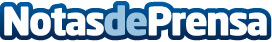 OPEN-buzoneo lanza este abril de 2018 la promoción 'Cartel Gratis'Esta promoción se aplicará a todo tipo de empresas, tanto pequeñas como medianas o grandes sociedades, como profesionales u organizadores de eventos, y estará vigente hasta finales de mes sin necesidad de que la campaña contratada se realice o no durante el mismoDatos de contacto:OPEN digital y OPEN reparto de publicidadwww.open-buzoneo.com645768490Nota de prensa publicada en: https://www.notasdeprensa.es/open-buzoneo-lanza-este-abril-de-2018-la Categorias: Nacional Artes Visuales Marketing Emprendedores Recursos humanos http://www.notasdeprensa.es